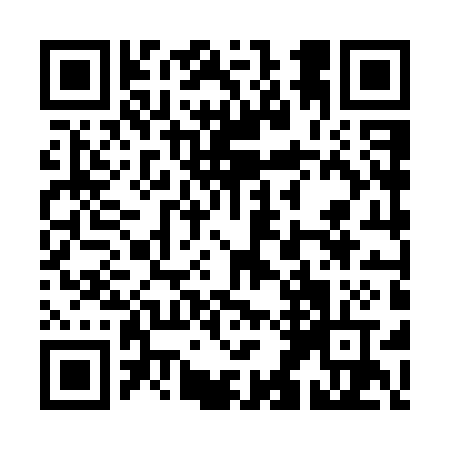 Prayer times for McDonald Court, Ontario, CanadaMon 1 Jul 2024 - Wed 31 Jul 2024High Latitude Method: Angle Based RulePrayer Calculation Method: Islamic Society of North AmericaAsar Calculation Method: HanafiPrayer times provided by https://www.salahtimes.comDateDayFajrSunriseDhuhrAsrMaghribIsha1Mon3:565:441:246:429:0410:512Tue3:565:441:246:429:0310:513Wed3:575:451:246:429:0310:504Thu3:585:451:246:429:0310:505Fri3:595:461:246:429:0310:496Sat4:005:471:256:429:0210:487Sun4:015:471:256:429:0210:488Mon4:025:481:256:429:0110:479Tue4:035:491:256:429:0110:4610Wed4:045:501:256:419:0010:4511Thu4:065:501:256:419:0010:4412Fri4:075:511:256:418:5910:4313Sat4:085:521:266:418:5910:4214Sun4:095:531:266:408:5810:4115Mon4:115:541:266:408:5710:4016Tue4:125:541:266:408:5710:3917Wed4:135:551:266:398:5610:3818Thu4:155:561:266:398:5510:3619Fri4:165:571:266:388:5410:3520Sat4:185:581:266:388:5410:3421Sun4:195:591:266:388:5310:3222Mon4:206:001:266:378:5210:3123Tue4:226:011:266:378:5110:3024Wed4:236:021:266:368:5010:2825Thu4:256:031:266:358:4910:2726Fri4:266:041:266:358:4810:2527Sat4:286:051:266:348:4710:2428Sun4:296:061:266:348:4610:2229Mon4:316:071:266:338:4510:2030Tue4:326:081:266:328:4310:1931Wed4:346:091:266:328:4210:17